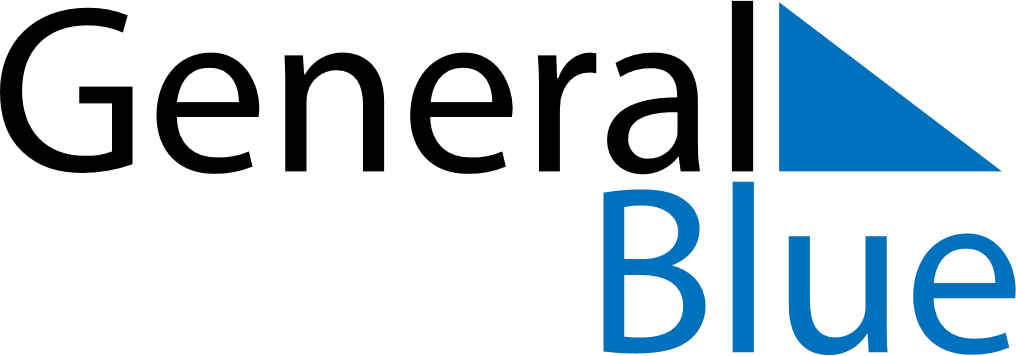 May 2018May 2018May 2018May 2018May 2018May 2018Isle of ManIsle of ManIsle of ManIsle of ManIsle of ManIsle of ManMondayTuesdayWednesdayThursdayFridaySaturdaySunday12345678910111213Early May bank holiday141516171819202122232425262728293031Spring bank holidayNOTES